Muscles of the Leg*The Gastrocnemius and Soleus muscles unite into one band of tissue which becomes the Achilles tendon at the lower end of the calf.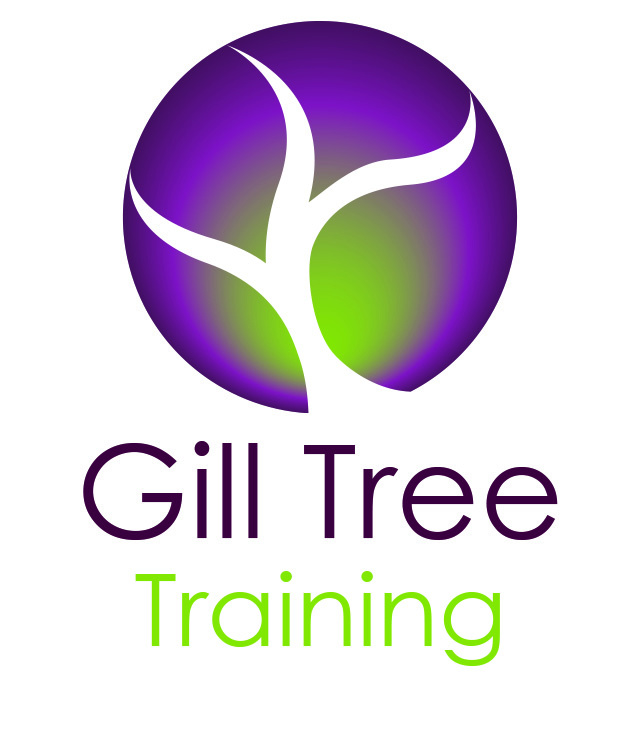 Muscles: origins, insertions and actionsMuscles of the TrunkMuscles: origins, insertions and actionsMuscles of the TrunkMuscles: origins, insertions and actionsMuscles of the TrunkMuscles: origins, insertions and actionsMuscles of the TrunkOriginInsertionActionAbdominus rectusPubisSternum + ribs 5-7Trunk flexionAbdominus transversusIliac crest (ilium)lumbar fasciaRibs 6-12SternumPubisCompression of abdomenErector spinaeThoracic + lumbar vertebraeIliumRibsOcciput (skull)RibsCervical + thoracic + lumbar vertebraeTrunk extensionExternal obliqueRibs 4-12Iliac crestBilaterally -  compression of abdomenUnilaterally – trunk side flexionGluteus mediusIliumGreater trochanter - upper femurHip abduction and medial rotationGluteus minimusIliumGreater trochanter – upper femurHip abduction and medial rotationGluteus maximusIliumSacrumCoccyxGluteal Tuberosity – (upper femur)Hip extension and lateral rotationIliacusIliumTendon of psoas majorHip flexion and lateral rotationTrunk flexionInfraspinalis/tusInferior scapulaUpper humerusArm lateral rotationIntercostal (external)Inferior border of ribsSuperior border of immediate rib belowElevate ribs during forced inspirationIntercostal (internal)Costal groove of ribsSuperior border of immediate rib belowDepress ribs during forced expirationInternal obliqueIliumThoraco-lumbar fasciaRibs 8-12Bilaterally – compression of abdomenUnilaterally – trunk side flexionLatissimus dorsiThoracic + ribs 6-12Lumbar spineSacrum,  PelvisUpper humerusArm extension, adduction, medial rotationLevator scapulaCervical 1-Medial scapulaScapula elevationPectoralis majorClavicleSternumRibs 2-6Upper humerusArm flexion, adduction, medial rotationPectoralis minorAnterior surfaces, costal cartilages of ribs 3-5Coracoid process of scapulaDraws scapula forward and downPiriformisSacrumUpper femurHip abduction and lateral rotationPsoasLumbar 1-5Upper femurHip flexion and lateral rotationTrunk flexionQuadratus lumborumIliac crest12th ribLumbar 1-4Trunk side flexionRhomboidsCervical 7 – Thoracic 5Superior + medial scapulaScapula adductionSerratus anteriorRibs 1-9Inferior + medial scapulaProtraction.Retraction of Scapula, rotation of scapulaRib elevationSplenius capitisLower Cervical spine to temporal boneUpper Thoracic SpineOcciput and mastoid process (skull)Bilaterally – cervical extensionUnilaterally – rotation to same sideSternocleido mastoidSternumClavicleMastoid process (skull)Bilaterally – cervical flexionUnilaterally – cervical rotation to opposite sideSubscapularisScapula  - surface next to ribcageUpper humerusArm medial rotationSuprasinalis/tusSuperior scapulaUpper humerusArm abductionTeres majorInferior scapulaUpper humerusArm extension, adduction, medial rotationTeres minorLateral scapulaUpper humerusArm lateral rotationTrapeziusOcciputLower Cervical spineThoracic spineClavicleAcromion (scapula)Superior scapulaScapula elevation, depression, adductionCervical spine extensionClavicle elevationMuscles of the ArmMuscles of the ArmMuscles of the ArmMuscles of the ArmOriginInsertionActionAbductor pollicis brevisFlexor retinaculumTubercle of scaphoidTrapezoidLateral side of proximal phalanx of the thumbThumb abductionBiceps brachiiGlenoid and coracoid process (both scapula)Radius – just below elbowElbow flexionForearm supinationBrachialisDistal humerusUpper ulnaElbow flexionBrachioradialisDistal humerusStyloid process radius - wristElbow flexionCoracobrachialisCoracoid process (scapula)Mid-humerusArm flexion and adductionDeltoidClavicleAcromion (scapula)Superior scapulaUpper humerusArm flexion, extension, abductionExtensor digitorum communis (includes tendons on dorsal surface of hand)Lateral epicondyle humerus (elbow)Mid/distal phalangesFinger extensionExtensor carpi radialisLateral epicondyle humerus2nd metacarpalWrist extension and abductionExtensor carpi ulnarisLateral epicondyle humerusUlna5th metacarpalWrist extension and adductionExtensor pollicis longusPosterior surface of distal third of ulna and interosseous membraneDistal phalanx of the thumbThumb extensionFlexor  digitorum profundusAnterior surface of the ulnaInterosseous membraneBases of the distal phalanges of the second to fifth digitsFinger and hand flexionFlexor  digitorum superficialisMedial epicondyle humerus (elbow)Bases of the intermediate phalanges of the second to fifth digitsFinger and hand flexionFlexor carpi radialisMedial epicondyle humerus2nd/3rd metacarpalsWrist flexion and abductionFlexor carpi ulnarisMedial epicondyle humerusPisiformHamate5th metacarpalWrist flexion and adductionFlexor pollicis brevisFlexor retinaculum Trapezoid TrapeziumBase of the proximal phalanx of the thumbThumb flexionHypothenar eminencePisiformHamate5th metacarpal5th proximal phalanx5th finger flexion, abduction, oppositionPalmar aponeurosisFlexor retinaculumFibrous sheaths of the flexor tendons of digitsContibutes to grasp actionPalmaris longusMedial epicondyle of humerusFlexor retinaculum, palmar aponeurosisWrist flexion and tenses palmar aponeurosisPronator teresMedial epicondyle humerusUlnaMid-radiusForearm pronationSupinatorLateral epicondyle humerusUlnaMid-radiusForearm supinationThenar eminenceTrapezium1-3 metacarpals1st metacarpal1st proximal phalanxThumb flexion, abduction, adduction, oppositionTriceps brachiiGlenoid (scapula)Upper humerusOlecranon (ulna)Elbow extensionMuscles of the LegMuscles of the LegMuscles of the LegMuscles of the LegOriginInsertionActionAbductor hallucisCalcaneal tuberosityProximal phalanx of the 1st digit of footAbduction and flexion of 1st digit of footAdductor: brevisPubisMid-femurHip adduction, medial rotation, flexionAdductor: longusPubisMid-femurHip adduction, medial rotation, flexionAdductor: magnusPubisIschiumMid-femurHip adduction, flexion, extensionExtensor digitorum brevisSuperior and lateral surface of calcaneusTendon of extensor digitorum longusExtension of 2nd, 3rd and 4th digits of footExtensor digitorum longusUpper tibiaUpper fibulaMid/distal phalanges (not 1st)Toe extensionFoot dorsiflexion and eversionExtensor hallucis longusMid-fibulaDistal 1st phalanxHallux extensionFoot dorsiflexion and inversionFlexor digitorum brevisCalcaneal tuberosityPlantar aponeurosisBases of the medial phalanges of 2nd to 5th digits of footFlexion of proximal and medial phalanges of 2nd to 5th digits of foot Flexor digitorum longusMid-tibiaDistal phalanges (not 1st)Toe flexionFoot plantarflexion and inversionFlexor hallucis longusPosterior surface of fibulaInterosseous membraneDistal phalanx of 1st digit of footFlexion, supination and adduction of footFlexion of 1st digitGastrocnemiusLateral and medial condyles femur (knee)Calcaneus (Achilles Tendon*)Foot plantarflexionKnee flexionGracilisPubisUpper tibiaHip adductionKnee flexionHamstring: biceps femorisIschiumMid-femurUpper fibulaUpper tibiaHip extensionKnee flexionHamstrings: semimembranosisIschiumUpper tibiaHip extensionKnee flexionHamstrings: semitendinosisIschiumUpper tibiaHip extensionKnee flexionPeroneus brevisLateral surface of fibulaIntermuscular septa5th metatarsalFoot flexion, abduction and pronationPeroneus longusUpper/mid-fibula1st metatarsal1st cuneiform (foot)Foot plantar flexion and eversionPeroneus tertiusAnterior surface of fibulaInterosseous membraneBase of 5th metatarsalFoot extension and eversionQuadriceps: rectus femorisAnterior iliac crestPatellaUpper tibiaHip flexionKnee extensionQuadriceps: vastus intermedialisMid-femurPatellaUpper tibiaKnee extensionQuadriceps: vastus lateralisMid-femurPatellaUpper tibiaKnee extensionOriginInsertionActionQuadriceps: vastus intermedialisMid-femurPatellaUpper tibiaKnee extensionQuadriceps: vastus lateralisMid-femurPatellaUpper tibiaKnee extensionQuadriceps: vastus medialisMid-femurPatellaUpper tibiaKnee extensionSartoriusAnterior iliac crestUpper tibiaHip flexion and lateral rotationKnee flexionSoleusUpper fibulaUpper tibiaCalcaneus (Achilles Tendon*)Foot plantarflexionTibialis anteriorUpper/mid-tibia1st metatarsal1st cuneiform (foot)Foot dorsiflexion and inversionTibialis posteriorPosterior surfaces of tibia and fibulaInterosseous membraneNavicular and medial cuneiform bonesFoot flexion, adduction and supinationTensor fascia lataeIliac crestUpper tibiaHip flexion and abductionMuscles of the FaceMuscles of the FaceMuscles of the FaceMuscles of the FaceOriginInsertionActionBuccinatorMaxillaMandibleOrbicularis orisCompresses cheek – blowingCaves cheek – suckingCorrugatorFrontal boneSkin of eyebrowFrowningDepressor anguli oris/triangularisMandiblePlatysmaSkin of corner of mouthOrbicularis orisTurns down corners of mouthDepressor labii inferiorisMandibleSkin of lower lipDepresses lower lipFrontalisFrontal boneAbove eye socketMoves scalp forwardRaises eyebrowsHorizontal wrinkles of foreheadLevator anguli orisMaxillaOuter end of upper lipElevate angle of mouth – smilingLevator labii superiorisMaxillaSkin at angle of mouthOrbicularis orisElevates upper lipLevator palpebrae superiorisInferior aspect of lesser wing of sphenoidTarsal plates of upper eyelidElevates upper eyelidMasseterMaxillaZygomatic archMandibleElevates and protracts mandibleMentalisMandibleSkin of chinElevates and protracts lower lip – poutingNasalisMaxillaProcerusBridge of noseFlares nostrilsOccipitalisOccipital and temporal bonesFrontal boneDraws scalp backwardsOrbicularis oculiMedial wall orbit – eye socketCircular path around orbitCloses eyeOrbicularis orbisMuscles around mouthSkin at corners of mouthCloses and compresses lips – shapes lips for speechPlatysma (neck muscle)Fascia over deltoid and pec major musclesMandibleMuscles round mouthSkin of lower faceDepresses mandiblePoutingProcerusNasal bone and cartilageSkin between eyebrowsPulls skin of forehead downwardsPterygoids (medial and lateral)MaxillaMandibleElevates, protracts and sideways movement of mandibleRisoriusMasseteric fasciaSkin of the angle of the mouthPulls angle of the mouth laterallyTemporalisTemporal BoneMandibleElevates the MandibleZygomaticus (major and minor)Zygomatic boneSkin at corners of mouthOrbicularis orisDraws corners of mouth up and out – laughing/smiling